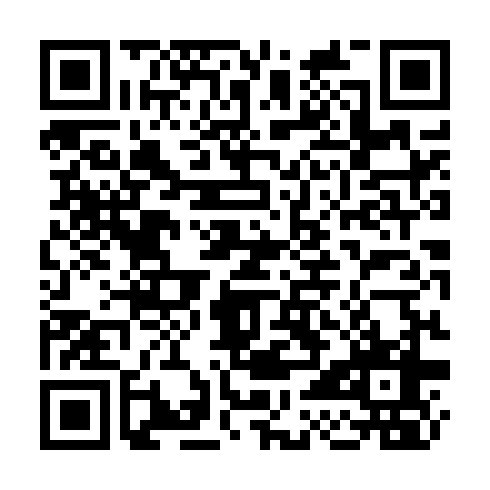 Prayer times for Saint-Philippe-de-La Prairie, Quebec, CanadaMon 1 Jul 2024 - Wed 31 Jul 2024High Latitude Method: Angle Based RulePrayer Calculation Method: Islamic Society of North AmericaAsar Calculation Method: HanafiPrayer times provided by https://www.salahtimes.comDateDayFajrSunriseDhuhrAsrMaghribIsha1Mon3:135:1012:586:218:4610:422Tue3:145:1112:586:218:4510:423Wed3:155:1112:586:218:4510:414Thu3:165:1212:586:208:4510:415Fri3:175:1312:596:208:4410:406Sat3:185:1312:596:208:4410:397Sun3:195:1412:596:208:4410:388Mon3:215:1512:596:208:4310:379Tue3:225:1612:596:208:4310:3610Wed3:235:1612:596:198:4210:3511Thu3:255:171:006:198:4110:3412Fri3:265:181:006:198:4110:3313Sat3:275:191:006:198:4010:3114Sun3:295:201:006:188:3910:3015Mon3:305:211:006:188:3910:2916Tue3:325:221:006:188:3810:2817Wed3:335:231:006:178:3710:2618Thu3:355:241:006:178:3610:2519Fri3:365:251:006:168:3510:2320Sat3:385:261:006:168:3410:2221Sun3:405:271:006:158:3310:2022Mon3:415:281:006:158:3210:1923Tue3:435:291:006:148:3110:1724Wed3:455:301:006:148:3010:1525Thu3:465:311:006:138:2910:1426Fri3:485:321:006:128:2810:1227Sat3:505:331:006:128:2710:1028Sun3:525:341:006:118:2610:0829Mon3:535:361:006:108:2510:0730Tue3:555:371:006:098:2310:0531Wed3:575:381:006:098:2210:03